РЕГИОНАЛЬНАЯ СИСТЕМА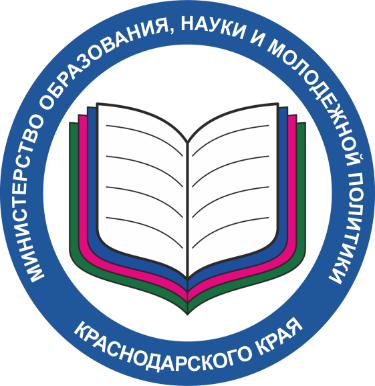 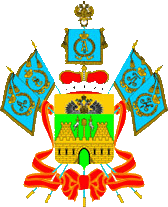 обеспечения профессионального развития педагогических работников Краснодарского краяУтверждена приказом министерства образования, науки и молодежной политики Краснодарского краяМ-2. Мониторинг по учету индивидуальных образовательныхмаршрутов совершенствования профессионального мастерствапедагогических работников, разработанных на основе диагностикипрофессиональных дефицитовОписание мониторинга показателей.Целью мониторинга является получение объективной и достоверной информации о количестве разработанных на основе диагностики профессиональных дефицитов индивидуальных образовательных маршрутах и их реализации.Показатели мониторингаНаличие нормативного акта, регулирующего учет индивидуальных образовательных маршрутов;Доля педагогических работников, для которых составлены индивидуальные образовательные маршруты совершенствования профессионального мастерства педагогических работников, разработанные на основе диагностики профессиональных дефицитов;Доля педагогических работников, принявших участие в мероприятиях, направленных на устранение профессиональных дефицитов в рамках реализации индивидуальных образовательных маршрутовХарактеристика показателейПоказатель № 1 Наличие нормативного акта, регулирующего учет индивидуальных образовательных маршрутова) оцениваемые параметры: отсутствие/наличие; полнота и качество нормативной базы;б) единицы измерения параметров: 1 – проявление показателя, 0 – отсутствие;в) методы сбора данных: аудит документационного обеспечения;г) модель интерпретации данных: {0; 1; 2}.Показатель № 2 Доля педагогических работников, для которых составлены индивидуальные образовательные маршруты совершенствования профессионального мастерства педагогических работников, разработанные на основе диагностики профессиональных дефицитова) оцениваемые параметры: количество педагогических работников, для которых составлены индивидуальные образовательные маршруты совершенствования профессионального мастерства педагогических работников, разработанные на основе диагностики профессиональных дефицитов от общего количества педагогических работников в субъекте;б) единицы измерения параметров: процент;в) методы сбора данных: анализ статистических данных ФСН ОО-1, и оперативные данные ЦНППМ;г) модель интерпретации данных: отношение между долями соответствующих оценок по соответствующим параметрам.Показатель № 3 Доля педагогических работников, для которых составлены индивидуальные образовательные маршруты профессионального роста (из числа педагогов у которых не выявлены профессиональные дефициты)а) оцениваемые параметры: количество педагогических работников, реализующих индивидуальные образовательные маршруты профессионального роста от общего количества педагогических работников для которых разработаны индивидуальные образовательные маршруты;б) единицы измерения параметров: процент;в) методы сбора данных: оперативные данные ЦНППМ;г) модель интерпретации данных: отношение между долями соответствующих оценок по соответствующим параметрам.Показатель № 4 Доля педагогических работников, принявших участие в мероприятиях, направленных на устранение профессиональных дефицитов в рамках реализации индивидуальных образовательных маршрутова) оцениваемые параметры: количество педагогических работников, реализующих индивидуальные образовательные маршруты от общего количества педагогических работников для которых разработаны индивидуальные образовательные маршруты;б) единицы измерения параметров: процент;в) методы сбора данных: оперативные данные ЦНППМ;г) модель интерпретации данных: отношение между долями соответствующих оценок по соответствующим параметрам.Описание сводной таблицы мониторингаВ сводную таблицу мониторинга включаются данные ФСН ОО-1, оперативные данные ЦНППМ и количество индивидуальных образовательных маршрутов, направленных на устранение профессиональных дефицитов, а также на профессиональный рост педагогических работников.  Информация из сводной таблицы мониторинга является основой для аналитической информации о реализации проекта «Современная школа».Сведения о сроках проведения мониторинга показателей.Регламент организации мониторингаа) ответственные субъекты: ИРО Краснодарского края;б) сроки проведения: ежегодно, ноябрь;в) длительность проведения: в течение двух месяцев, после получения индивидуальных образовательных маршрутов диагностики профессиональных дефицитов педагогических работников;г) способ систематизации данных: формирование сводной таблицы мониторинга;д) ограничения проведения мониторинга: сроки проведения процедуры оценки методических компетенций.Сведения об использовании результатов мониторинга показателей.Анализ результатов мониторинга служит основанием для подготовки статистических данных по достижению показателей эффективности работы ЦНППМ.Результаты мониторинга используются для оказания адресной методической помощи педагогическим работникам в процессе реализации индивидуальных образовательных маршрутов, направленных на ликвидацию выявленных профессиональных дефицитов.